INDICAÇÃO Nº 2368/2018Sugere ao Poder Executivo Municipal que verifique a possibilidade de reconstruir a pinguela sobre o córrego que liga os bairros Planalto do Sol I ao Conjunto Habitacional dos Trabalhadores. (Protocolo nº 394/2018).     (A)Excelentíssimo Senhor Prefeito Municipal, Nos termos do Art. 108 do Regimento Interno desta Casa de Leis, dirijo-me a Vossa Excelência para sugerir ao setor competente que verifique a possibilidade de reconstruir a pinguela sobre o córrego que liga os bairros Planalto do Sol I ao Conjunto Habitacional dos Trabalhadores.Justificativa:Fomos procurados por pais de alunos da Emefei José Luiz Gomes da Silva (Zelo) e usuários da referida pinguiela solicitando essa providencia, pois segundo eles a mesma serve de passagem de um bairro a outro encurtando o caminho principalmente das crianças que vão a escola.Plenário “Dr. Tancredo Neves”, em 16 de Março de 2018.José Luís Fornasari                                                  “Joi Fornasari”                                                    - Vereador -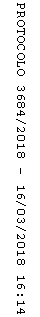 